学课程，赢奖品！5月“煲课达人”PK赛来啦！

今天，你“煲课”了吗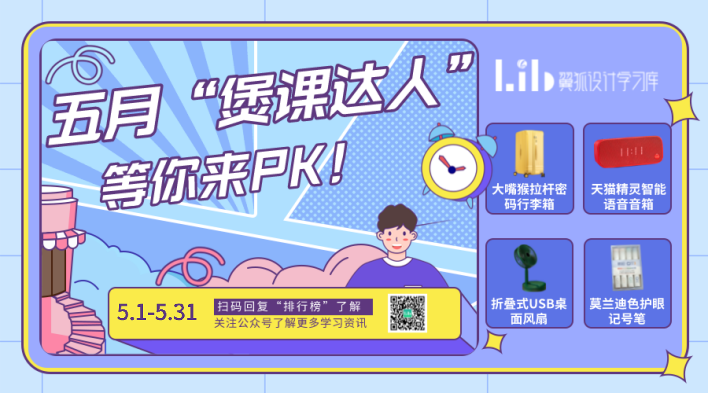 翼狐设计学习库5月“煲课达人”PK赛预告开始啦！本期“煲课达人”PK赛将于5月1日 0时自动开启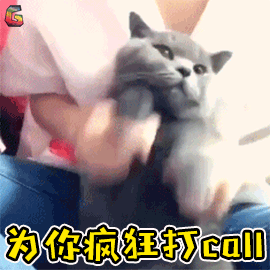 无需报名只需要前往学校数字资源库-翼狐设计学习库学习课程即可自动参与翼狐设计学习库“煲课达人”PK赛学习时长排行前 20名的童鞋将荣登翼狐设计学习库学习排行榜榜单【月榜】排行前20的童鞋均可获奖
示意图↑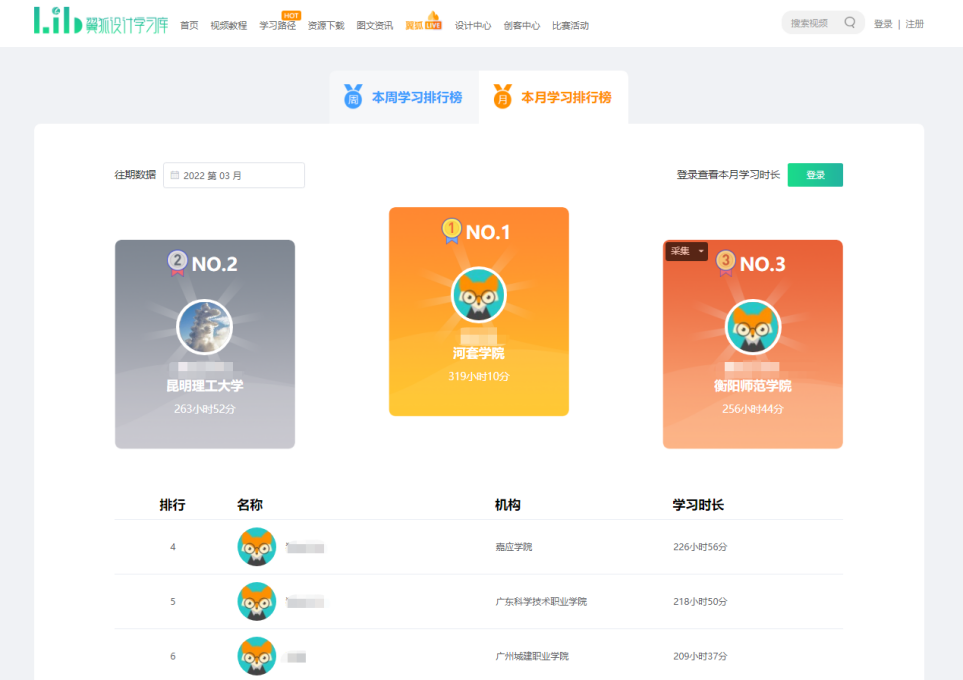 活动详情如下活动主题
翼狐设计学习库“煲课达人”PK赛 
本期活动时间
5月1日-5月31日
本期奖品
月榜TOP1
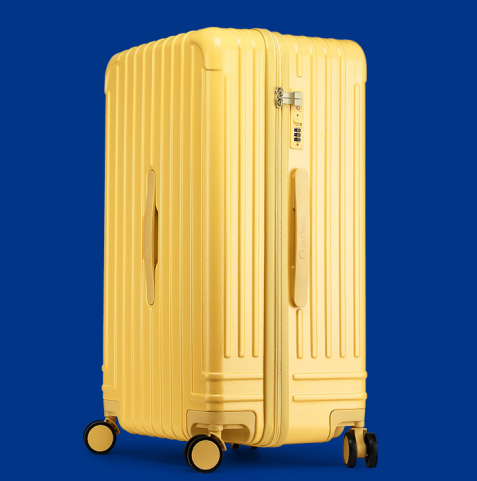 （大嘴猴拉杆密码行李箱）
月榜TOP2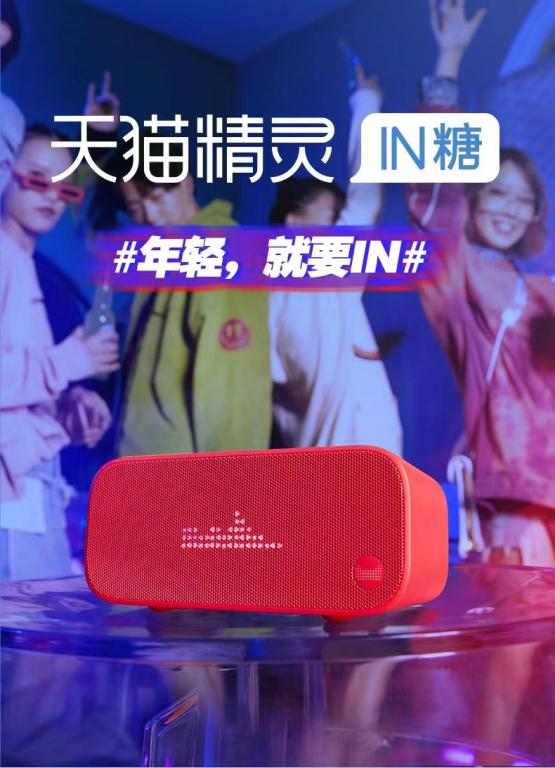 （天猫精灵智能语音音箱）
月榜TOP3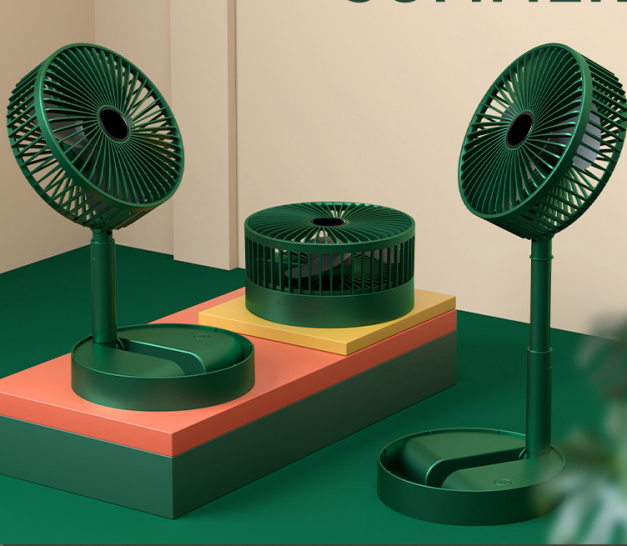 （折叠式USB桌面风扇）
月榜TOP4-TOP20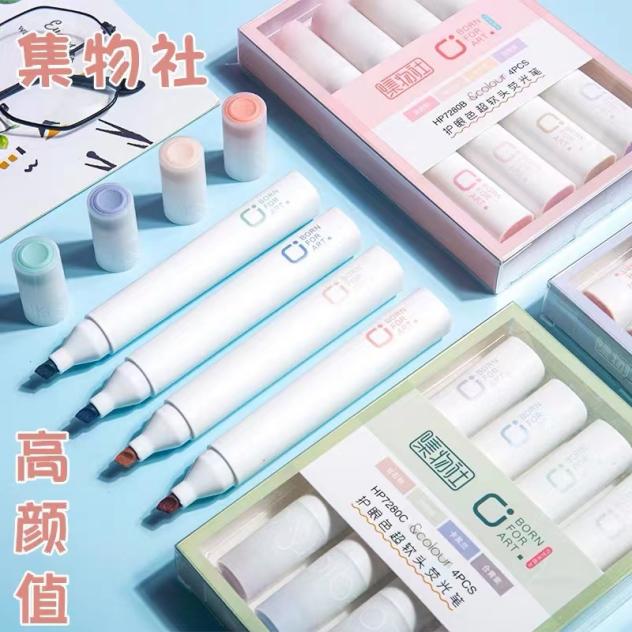 （莫兰迪色护眼记号笔）
每期上榜的童鞋均可获得月度“煲课达人”勋章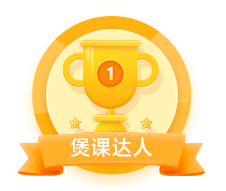 （电子勋章示意图）
还有电子学习成就证书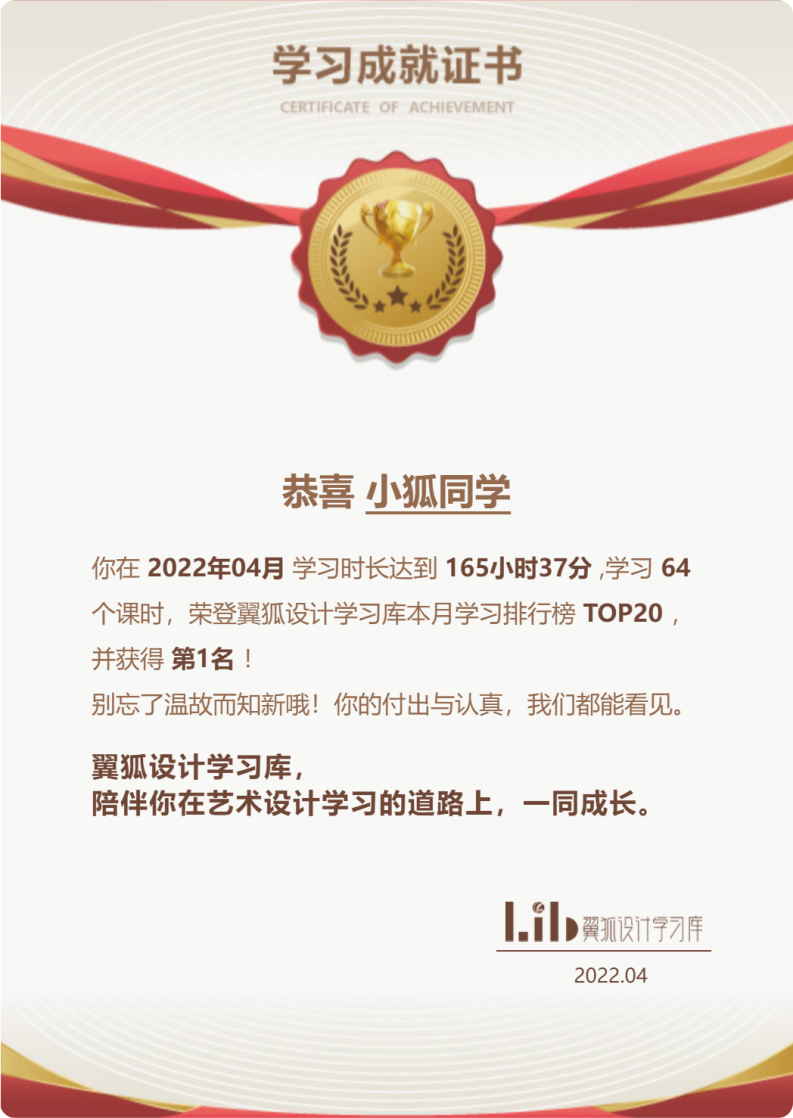 （电子证书示意图）
童鞋们获得的勋章及证书均将于次月自动发放至个人账号
届时登录学习库账号进入“个人中心”即可查看参与对象
所有已开通翼狐设计学习库的
高校&公共图书馆的用户
参与方式
进入 lib.yiihuu.com 注册并登录个人账号观看学习库中任意感兴趣的教程系统即可自动计算个人学习时长学习时长前20名的童鞋将自动上榜榜单分为“周榜”及“月榜”可自行切换查看榜内数据实时更新简单来说在学校或图书馆登录个人账号后认真“煲课”就可以自动参加啦~
特别提示
在校生建议连接校园网或在学习库“个人中心”进行学生认证进行账号的机构归属
公共图书馆用户连接图书馆专用网络后注册或登录个人账号即可自动完成机构归属同一账号下PC端微信端、APP端的学习时长将自动同步登录后进入“个人中心”即可查看机构归属
领奖方式
5月份获奖名单将于6月初公布获奖者凭翼狐ID联系客服小姐姐领奖点击“个人中心”或“我的”即可自助查看翼狐ID



PS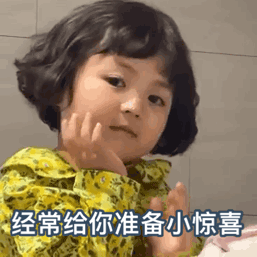 *周排行榜每周日晚24时结算*月排行榜每月最后一天24时结算
所以每个月都有上榜机会哦！快来挑战叭！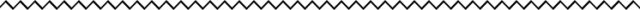 *本次活动最终解释权归翼狐设计学习库所有有疑问可留言联系我们哦~
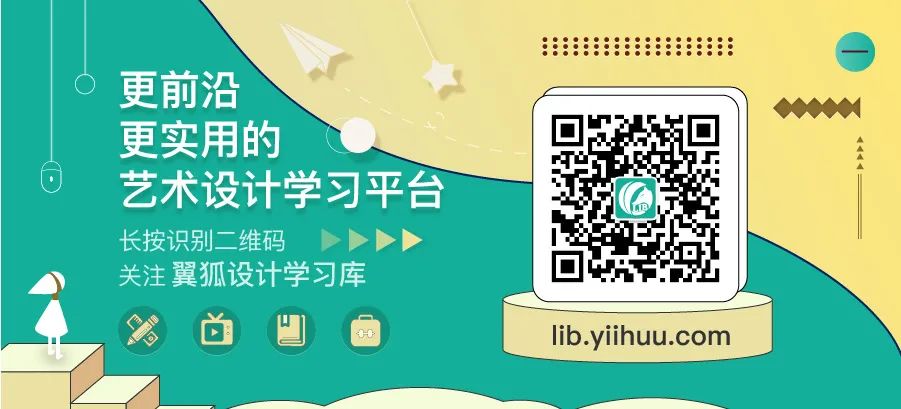 附件（无需插入正文哦~）尊敬的老师：您好，以下是本次推文的其他资料供您使用，感谢您的支持~排行榜链接：https://lib.yiihuu.com/square/#/charts（可放于推文左下角“阅读原文”方便师生查看，操作方式详见下图）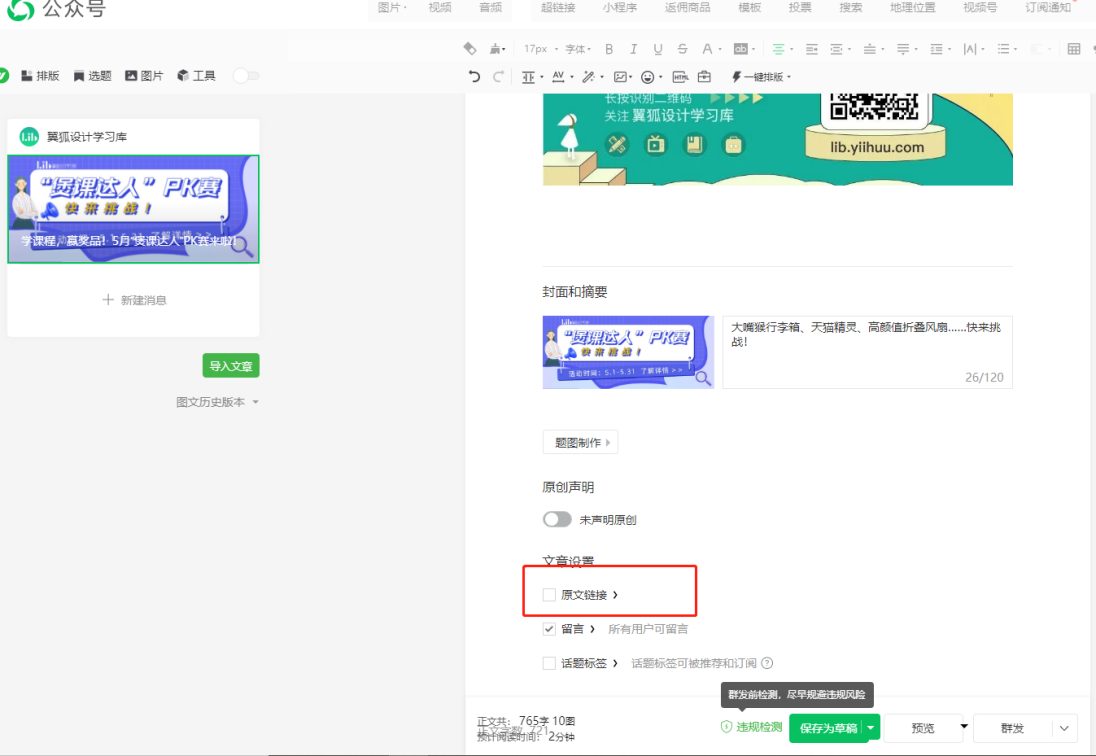 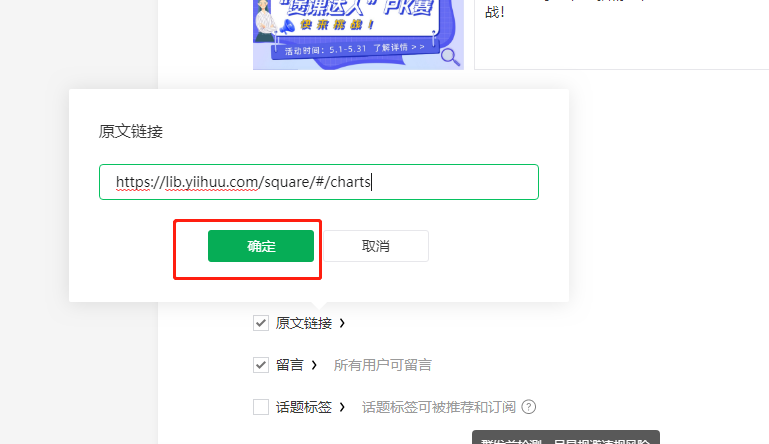 推文封面图及活动海报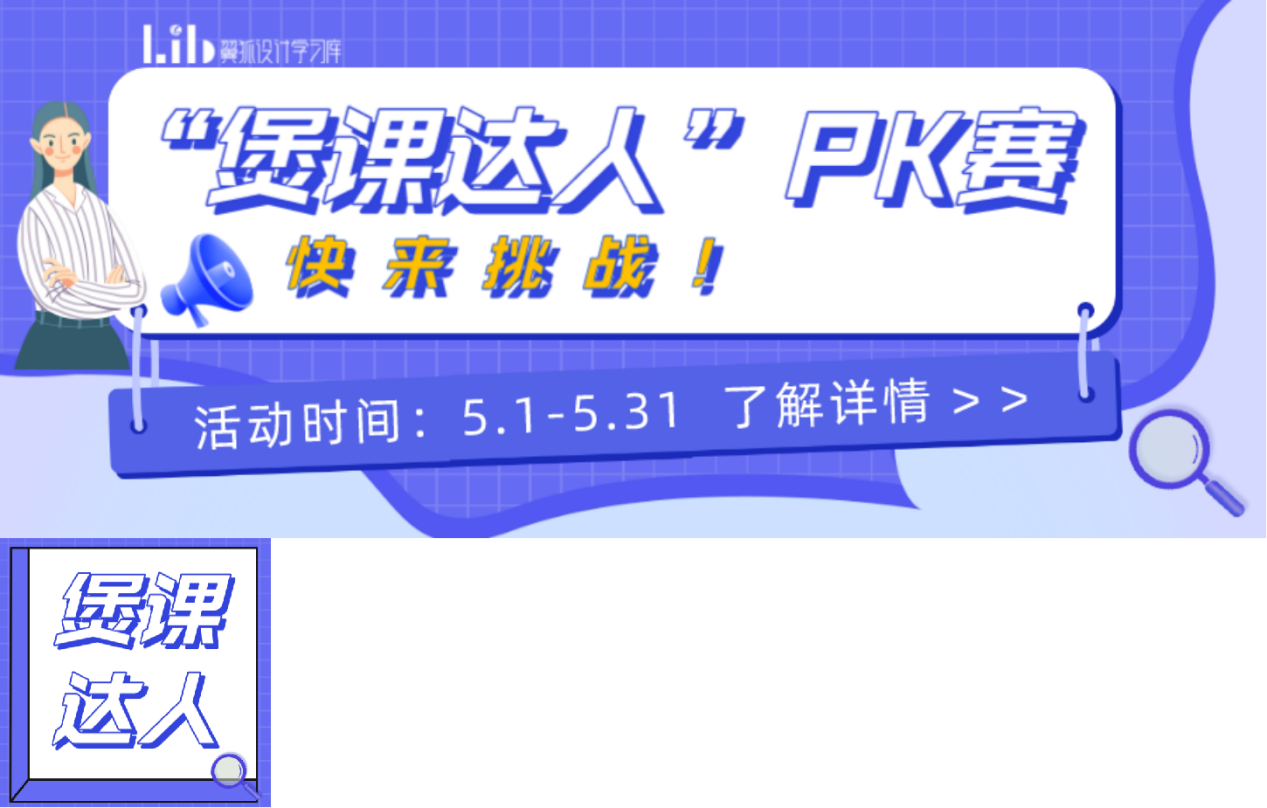 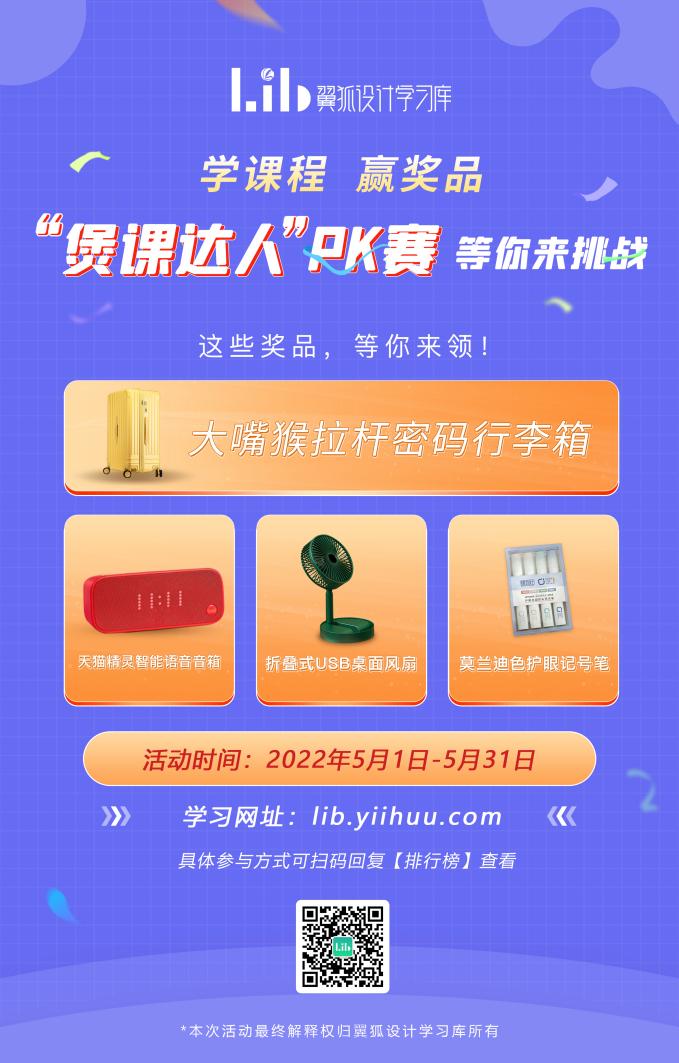 